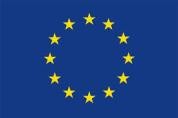 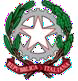 ISTITUTO PROFESSIONALE DI STATO PER I SERVIZI SOCIALI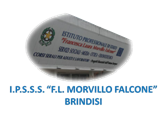 “Francesca Laura MORVILLO FALCONE”Via Galanti, 1 -  Tel. 0831/513991brrf010008@istruzione.it – brrf010008@pec.istruzione.it www.morvillofalconebrindisi.edu.it72100 B R I N D I S IMATERIA: FISICA (ore settimanali: 2). CLASSE: 1B - OTTICOANNO SCOLASTICO: 2021-22DOCENTE: Alessandra FellinaArgomenti:Il docenteAlessandra FellinaARGOMENTIMIS URE ERAPPRESENTAZIONI DI DATI  Le grandezze fisiche.  Il Sistema Internazionale delle unità di misura.   Le equivalenze.  Area, volume, massa, densità, tempo.  Notazione scientifica.  Multipli e sottomultipli nel SI.I VETTORI   Concetto di grandezza scalare e vettoriale Traiettoria, distanza e spostamentoPrincipali operazioni con i vettori Metodo punta-coda e parallelogramma IL MOTO DEI CORPI  La velocità media ed istantanea.        Il moto rettilineo uniforme  L’accelerazione.  Il moto rettilineo uniformemente accelerato   Accelerazione di gravità e caduta libera.LE FORZE E LADINAMICA  Le forze  Massa e peso  Forza peso, reazione vincolare, forza elastica, forza di attrito  Primo, secondo e terzo principio della dinamica. EQUILIBRIO DEL CORPO RIGIDO  Punto materiale e corpo rigido.  Il momento delle forze.  Condizioni di equilibrio di un corpo rigido.       Cenni sulle leve.LA PRESSIONE EL’EQUILIBRIO NEI FLUIDI  La pressione.  La pressione nei liquidi.  La legge di Stevino.  Il principio dei vasi comunicanti.  Il principio di Pascal.  La pressione atmosferica.  Il principio di Archimede.